Two members of staff for you again today!!! Answer will be revealed in the morning. Scroll to the bottom to reveal Tuesday’s. The staff members could be TeachersTeaching assistantsWelfare staff ( dinner ladies/kitchen staff)Office staffWho am I? Are you reading all of the clues to the bottom? Favourite colour –Green Favourite subject - PE and Maths Favourite food - Stilton cheeseHobbies - Walking, shopping, going out for meals Dream holiday – Las Vegas What did you want to be when you were younger? - Air HostessDo you have children? If so how many? - 1 Favourite sport- Football Favourite thing to do at the weekend - Walking, spending time with my family We have another member of staff now!Favourite colour – Jade Green                      There are 2 staff members today to guess.Favourite subject – MusicFavourite food – Halloumi cheeseHobbies – Working out at the gymDream holiday – Australia                      Can you guess both of these members of staff?What did you want to be when you were younger? – Palaeontologist. Do you have children? If so how many? - Yes 3 childrenFavourite sport- Football and cricketFavourite thing to do at the weekend- Having afternoon tea with my three best friends.                            Did you guess correctly???Tuesday was Mr Loftus, he has two children Isla and Billy and supports Everton football club (shame someone has to I suppose lol) maybe that is why his favourite colour is blue.Tuesday was Miss Price, she loves going to the gym and socialising with friends and yes we didn’t believe that you could swim with pigs in the Bahamas either until we looked it up. I bet you will now too!   Well done if you correctly guessed the staff members. Can you guess the two staff members from today? Is it tricky or are they obvious? 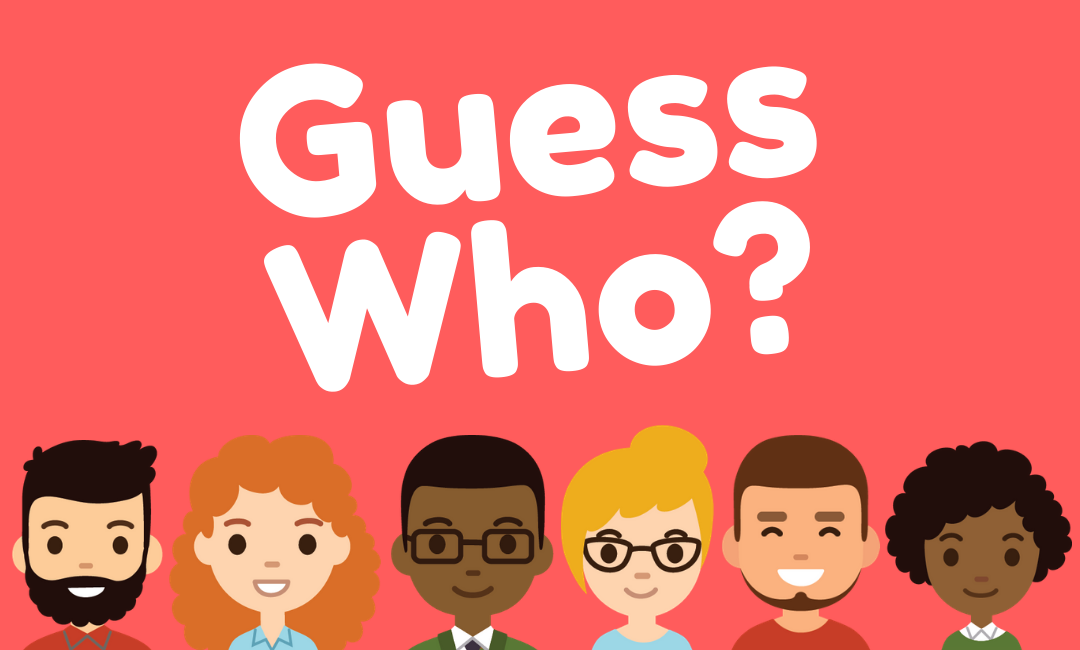 